Informativa sul trattamento dei dati personali15 - TRAFFICO
ai sensi del Regolamento EU 2016/679 redatta il 10/10/2023Il presente documento ha lo scopo di informare l’interessato su come vengono utilizzati i dati che lo riguardano nell’ambito della seguente o delle seguenti attività di trattamento:Ai sensi degli articoli 13 e 14 del regolamento EU 2016/679 si informa l’interessato che i suoi dati saranno trattati dal Titolare del trattamento definito nella sezione Soggetti, il quale tratta i dati per le finalità menzionate nella sezione Finalità, per un determinato periodo di tempo definito nella sezione Periodo di conservazione e potrebbero essere comunicati a soggetti definiti nella sezione Comunicazione.Si informa altresì l’interessato che può esercitare diversi diritti con riferimento ai suoi dati personali, un’elencazione dei diritti è fornita in calce alla presente informativa nella sezione Diritti dell’interessato. I diritti dell’interessato possono essere esercitati in qualsiasi momento contattando il Responsabile della protezione dei dati (RPD) o in sua assenza il Titolare.Trattamento dati in adempimento di obblighi previsti da leggi e regolamenti per il controllo e rilascio di autorizzazioni su richiesta degli interessati; in particolare, autorizzazioni, concessioni, permessi, licenze e nulla-osta (adozione dei provvedimenti di rilascio e attività connesse, individuazione degli aventi diritto, verifica e controllo delle condizioni).Esecuzione di un compito di interesse pubblicoD.Lgs n. 285/1992 (CdS)Non viene effettuata la diffusione dei datiLa comunicazione dei dati personali come specificati in questa informativa è facoltativaLa comunicazione dei dati è facoltativa, ma il mancato conferimento non permette la gestione della procedura e il rilascio di quanto richiesto.Conservazione dei dati per il periodo previsto dalla normativa in materiaAccessoL’interessato ha il diritto di ottenere l’accesso ai dati che lo riguardano, ad esempio per ottenere la conferma dell’esistenza o meno di tali dati, anche se non ancora registrati, e la loro comunicazione in forma intelligibile.PortabilitàL’interessato ha il diritto di ricevere in un formato strutturato, di uso comune e leggibile da dispositivo automatico i dati personali che lo riguardano forniti a un titolare del trattamento e ha il diritto di trasmettere tali dati a un altro titolare del trattamento senza impedimenti da parte del titolare del trattamento cui li ha forniti.RettificaL’interessato ha il diritto di ottenere dal titolare del trattamento la rettifica dei dati personali inesatti che lo riguardano senza ingiustificato ritardo. Tenuto conto delle finalità del trattamento, l’interessato ha il diritto di ottenere l’integrazione dei dati personali incompleti, anche fornendo una dichiarazione integrativa.CancellazioneL’interessato ha il diritto di ottenere dal titolare del trattamento la cancellazione dei dati personali che lo riguardano senza ingiustificato ritardo e il titolare del trattamento ha l’obbligo di cancellare senza ingiustificato ritardo i dati personali.LimitazioneL’interessato ha il diritto di ottenere dal titolare del trattamento la limitazione del trattamento quando viene contestata l’esattezza dei dati personali (per il periodo necessario a verificare l’esattezza), quando il trattamento dei dati è illecito e l’interessato chiede che ne sia limitato l’utilizzo, quando i dati sono necessari in sede giudiziaria nel caso in cui il titolare non ne abbia più bisogno, in attesa della verifica in merito all’eventuale prevalenza dei motivi legittimi del titolare quando l’interessato si è opposto al trattamento.OpposizioneL’interessato ha il diritto di opporsi in qualsiasi momento, per motivi connessi alla sua situazione particolare, al trattamento dei dati personali che lo riguardano ai sensi dell’articolo 6, paragrafo 1, lettere e) (per l’esecuzione di un compito di interesse pubblico) o f) (per il perseguimento del legittimo interesse del titolare o di terzi, compresa la profilazione sulla base di tali disposizioniRevoca del consensoL’interessato ha diritto a revocare il consenso in qualsiasi momento senza pregiudicare la liceità del trattamento basata sul consenso prestato prima della revoca.Proporre un reclamo ad un'autorità di controlloL’interessato può altresì revocare il consenso espresso in qualsiasi momento, senza pregiudicare la liceità del trattamento basata sul consenso prestato prima della revoca.Per esercitare i sopracitati diritti l’interessato può rivolgersi al Responsabile della protezione dei dati o al Titolare. L’interessato ha il diritto di proporre reclamo a un’autorità di controllo, scrivendo a garante@gpdp.it, oppure protocollo@pec.gpdp.it.TrattamentiTRAFFICO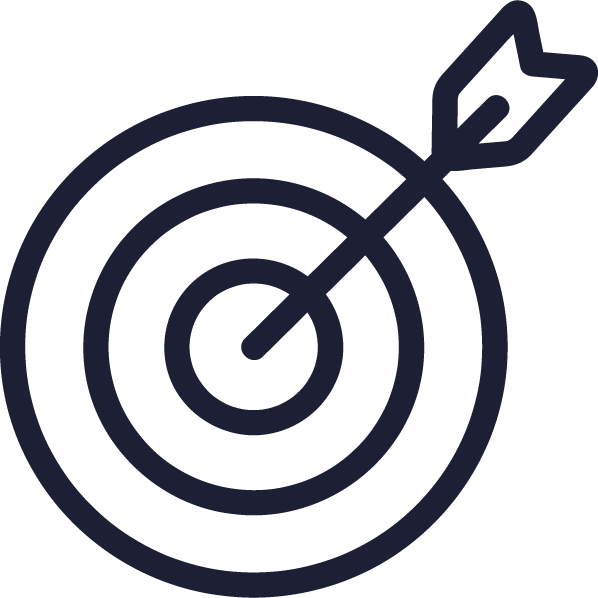 Finalità del trattamentoPerché vengono trattati i miei dati?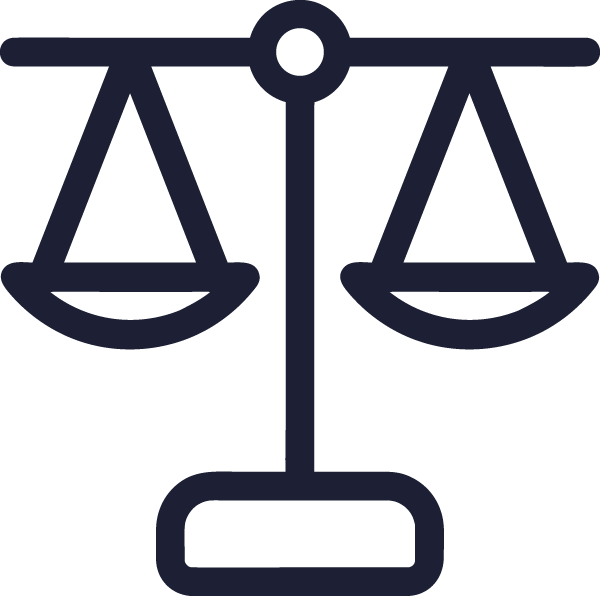 Basi giuridiche che legittimano il trattamentoQuale base giuridica legittima il trattamento dei miei dati?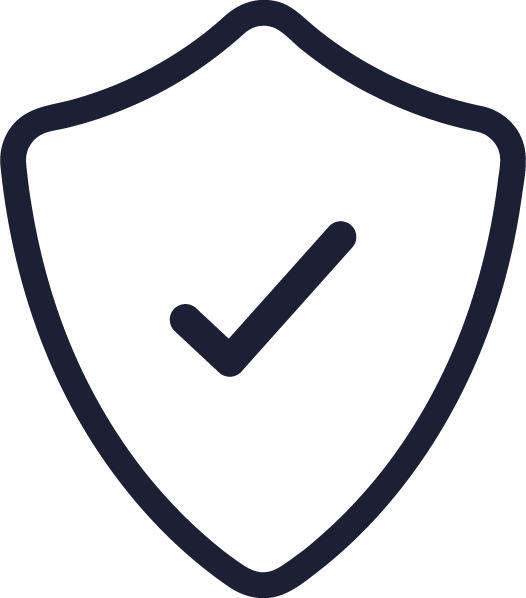 Riferimenti normativi e legittimo interesseIn caso in cui il trattamento sia legittimato da un obbligo legale o dal perseguimento di un legittimo interesse, quali sono i riferimenti normativi od il legittimo interesse?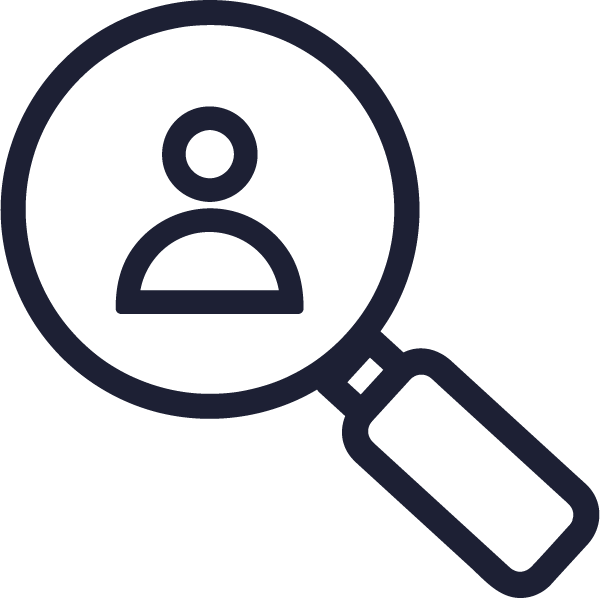 Tipologie di dati trattatiQuali dati vengono trattati?CategoriaTipoPersonaliIdentificativiPersonaliBeni/proprietà/possessiPersonaliTarghe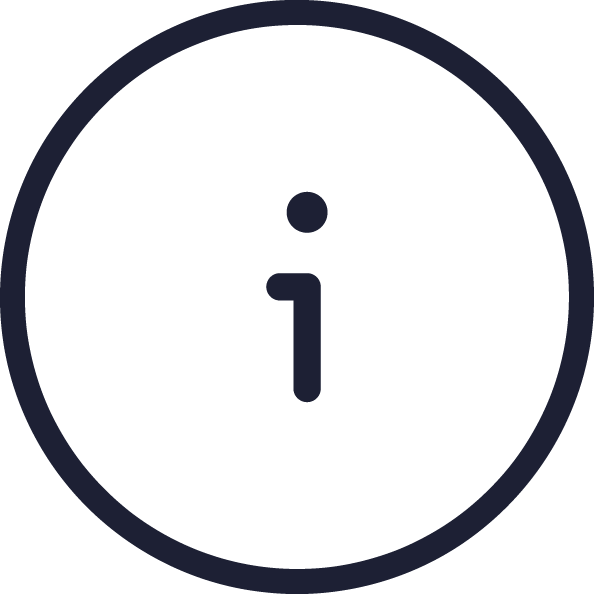 TitolareChi è il titolare del trattamento dei dati?DenominazioneDettagli di contattoComune di PadernoNumero di telefono: 039 513615Indirizzo email: paderno.dadda@legalmail.itIndirizzo: Piazza della Vittoria n. 8 Paderno D'Adda (LC)Comune di RobbiateNumero di telefono: 039 513221Indirizzo email: comune.robbiate.lc@halleypec.itIndirizzo: Piazza della Repubblica, 2 Robbiate (LC)Comune di VerderioNumero di telefono: 039590591Indirizzo email: infoverderio@halleypec.itIndirizzo: Viale dei Municipi n. 2 Verderio (LC)Responsabile della protezione dei dati (RPD)Chi è il responsabile della protezione dei dati?DenominazioneDettagli di contattoEmpathia SrlTelefono: +39 0522 1606969Indirizzo email: dpo@empathia.itIndirizzo: Via Georgi Dimitrov n.72 – Reggio Emilia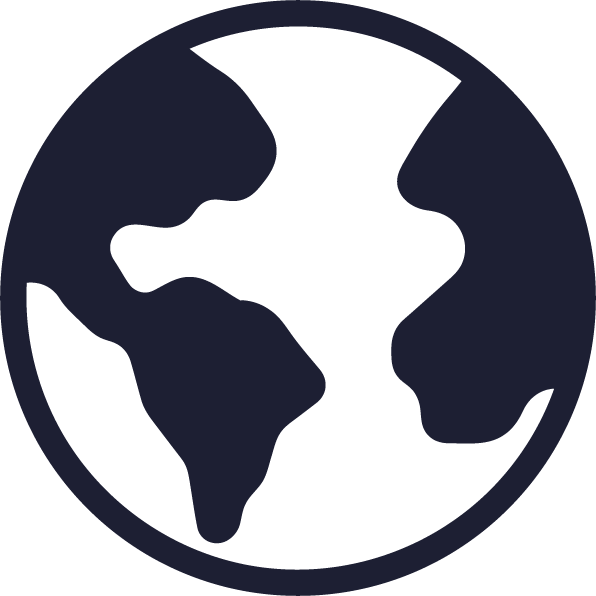 Diffusione e comunicazione dei datiI dati vengono diffusi o comunicati a soggetti terzi?Categorie di destinatariPosizione geograficaLegittimazione in caso di trasferimento extra-UENote sui trasferimenti o comunicazioniFornitori di servizi;  Pubblica Amministrazione; Organi di pubblica sicurezza;Intra-UE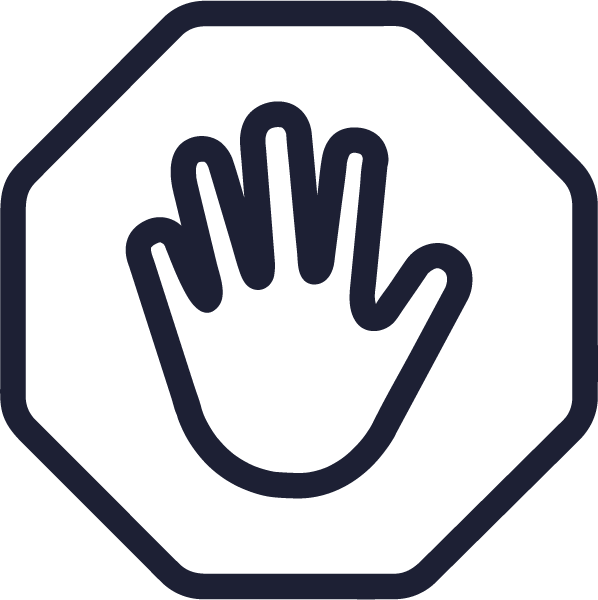 Facoltatività o obbligatorietà della comunicazione dei datiComunicare i miei dati è facoltativo o obbligatorio?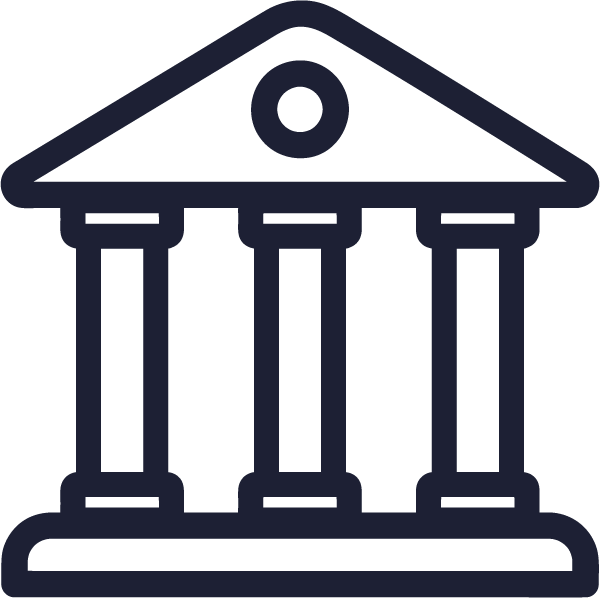 Possibili conseguenze in conseguenza del mancato conferimentoQuali conseguenze possono esserci in caso di mancato conferimento dei dati?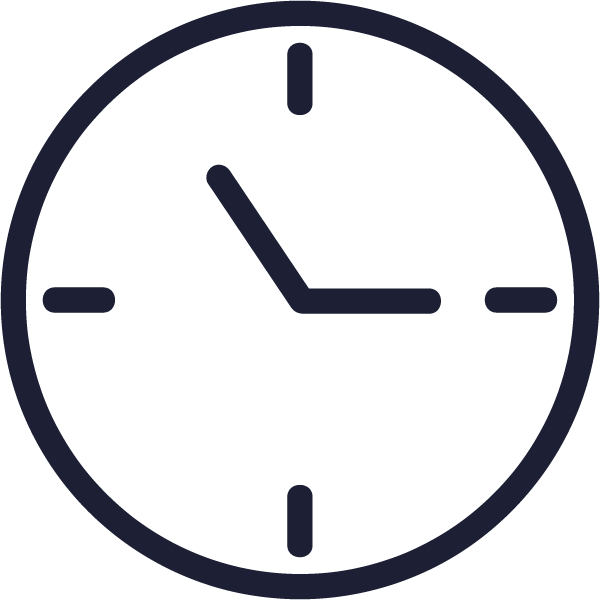 Periodo di conservazione dei datiPer quanto tempo verranno conservati i miei dati?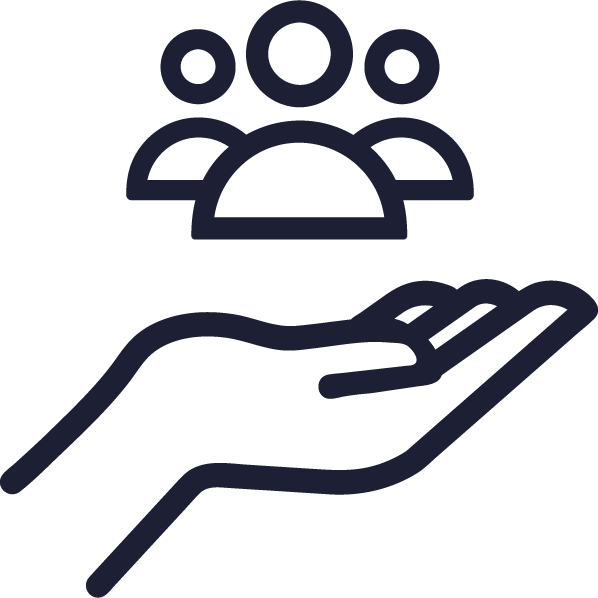 Diritti dell’interessatoL’interessato ha diritto di esercitare, dove applicabili, i diritti previsti dagli articoli 15-21 del Regolamento Ue 2016/679, rivolgendosi direttamente al Titolare o al Responsabile della protezione dei dati, ai contatti indicati nella presente informativa, per chiedere l’accesso, la rettifica, la cancellazione, la limitazione del trattamento, la portabilità e l’opposizione al trattamento dei dati personali.